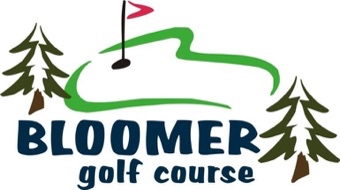                                                                                                                                 January 2, 2022Hello Golfers! 								        I hope everyone had a happy New Year and fun holidays with family! I want to thank all members for your support on an awesome first season!Membership fees, cart storage and trail fees will remain the same as last year as shown in the table below. There will still be a discount in memberships that are purchased by February 1st. Thank you, -Karli AsplundPlease return this portion with membership payment:Name(s): __________________________________________________________________Address: ___________________________________________________________________City/State/Zip: ______________________________________________________________Home Phone: _________________________      Cell Phone: _________________________   Email: _____________________________________________________________________Membership Type:☐Single	☐Couple	☐Senior Single	☐Senior Couple  ☐Student	☐College	☐FamilyTrail Fee/Storage/Cart Rental:☐Trail Fee	☐Storage (Gas)	☐Storage (Electric)     ☐Yearly Cart (Single)	☐Yearly Cart (Couple)Membership: $________Trail Fee: $________Was Given Membership Card:	Storage: $________                                   		 Yearly Rental: $________Total: $________If you are mailing in your membership dues, please send to:	Karli Asplund	407 17th Avenue	Bloomer, WI 54724Bloomer Golf Course	(715) 568-1743Before Feb 1, 2021After Feb 2, 2021Single$690.00$760.00Married Couple$900.00$970.00To Make A Family Membership,Couple or Single + Each Additional Child 23 and under in school+$80.00+$80.00Senior (Age 62 and over)$625.00$705.00Senior Couple (one person 62 and over)$760.00$835.00Student$255.00$315.00College(12 credit min)$315.00$360.00Storage (Gas/Electric)$170.00/$200.00$170.00/$200.00Trail Fee$225.00$225.00Renter only- rider not includedSingle- $450.00Couple- $650.00